Especialização Educação: interdisciplinaridade e transversalidadeCronograma dos Módulos 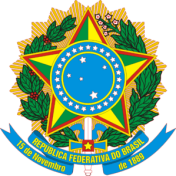 SERVIÇO PÚBLICO FEDERALMINISTÉRIO DA EDUCAÇÃO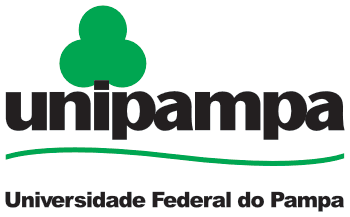           EIXO TEMASPROFESSORESPROFESSORESDATASI Mobilizador de Conhecimentos Fundamentais Apresentação dos professores e cronograma das oficinasFundamentos da EducaçãoTodos docentesJerônimo/FrancéliTodos docentesJerônimo/Francéli26/09/2014I Mobilizador de Conhecimentos FundamentaisFundamentos da EducaçãoJerônimo/ FrancéliJerônimo/ Francéli27/09/2014I Mobilizador de Conhecimentos FundamentaisFundamentos da EducaçãoJerônimo/ FrancéliJerônimo/ Francéli03/10/2014I Mobilizador de Conhecimentos FundamentaisFundamentos da EducaçãoJerônimo/ FrancéliJerônimo/ Francéli04/10/2014I Mobilizador de Conhecimentos FundamentaisPesquisa como Princípio EducativoAngela/ValdirAngela/Valdir10/10/2014I Mobilizador de Conhecimentos FundamentaisFundamentos interdisciplinarAngela/ValdirAngela/Valdir11/10/2014I Mobilizador de Conhecimentos FundamentaisMetodologia da educação interdisciplinarAngela/ValdirAngela/Valdir17/10/2014Metodologia da educação interdisciplinarAngela/ValdirAngela/Valdir18/10/2014III – Módulo OrientaçõesEntrega dos portfólios individuais do módulo ISeminário de socialização do temas de pesquisa em grupos (definições objetivos e tema de pesquisas)Docentes do móduloDocentes do módulo 24/10/2014 (noite) e 25/10/2014 (manhã)III – Módulo Orientações1 º EncontroOrientações (definição dos temas dos projetos e orientadores)Docentes Docentes 25/10/2014 (tarde)II-  Meio ambiente, Educação e CidadaniaIII – Módulo Orientações2º EncontroMeio ambiente e sociedadeJefferson/RafaelJefferson/Rafael31/10/2014II-  Meio ambiente, Educação e CidadaniaIII – Módulo Orientações2º EncontroMeio ambiente e Sociedade Jefferson/ RafaelJefferson/ Rafael01/11/2014II-  Meio ambiente, Educação e CidadaniaIII – Módulo Orientações2º EncontroEducação AmbientalLuciana/FabianoLuciana/Fabiano21/11/2014II-  Meio ambiente, Educação e CidadaniaIII – Módulo Orientações2º EncontroEducação AmbientalLuciana/FabianoLuciana/Fabiano22/11/2014II-  Meio ambiente, Educação e CidadaniaIII – Módulo Orientações2º EncontroSaúde e EducaçãoAndré/BeatrizAndré/Beatriz28/11/2014II-  Meio ambiente, Educação e CidadaniaIII – Módulo Orientações2º EncontroSaúde e EducaçãoAndré/BeatrizAndré/Beatriz29/11/2014II-  Meio ambiente, Educação e CidadaniaIII – Módulo Orientações2º EncontroEntrega dos portfólios individuais do módulo IIISeminário de socialização do temas de pesquisa em gruposDocentes do móduloDocentes do módulo05/12/2014 noitee 06/12/2014 manhãIII – Módulo Orientações2º EncontroOrientação dos projetos – DocentesOrientação dos projetos – DocentesOrientação dos projetos – Docentes 06/12/2014 tardeII – Temas TransversaisTrabalho e EducaçãoTrabalho e EducaçãoSebastião/Jefferson12/12/2014II – Temas TransversaisTrabalho e EducaçãoTrabalho e EducaçãoSebastião/Jefferson13/12/2014II – Temas TransversaisEducação Afrobrasileira e indígenaEducação Afrobrasileira e indígenaCarlos/ Marta Messias19/12/2014II – Temas TransversaisEducação Afrobrasileira e indígenaEducação Afrobrasileira e indígenaCarlos/ Marta Messias20/12/2014II – Temas TransversaisOrientação Sexual Orientação Sexual Fabiane Silva16/01/2015II – Temas TransversaisOrientação SexualOrientação SexualFabiane Silva17/01/2015III – Módulo Orientações3º EncontroEntrega dos portfólios individuais do módulo IISeminário de socialização do temas de pesquisa em gruposEntrega dos portfólios individuais do módulo IISeminário de socialização do temas de pesquisa em gruposDocentes do módulo23/01/2015 noitee 24/01/2015 manhãIII– Módulo Orientações3º EncontroOrientação dos projetosOrientação dos projetosDocentes24/01/2015 tardeII- Temas TransversaisInterculturalidade e EducaçãoLibrasLibrasMarcelo/Luciane27/03/2015II- Temas TransversaisInterculturalidade e EducaçãoLibrasLibrasMarcelo/Luciane28/03/2015II- Temas TransversaisInterculturalidade e EducaçãoÉtica na PesquisaÉtica na PesquisaMargeli/Filipe10/04/2015II- Temas TransversaisInterculturalidade e EducaçãoÉtica na PesquisaÉtica na PesquisaMargeli/Filipe11/04/2015II- Temas TransversaisInterculturalidade e EducaçãoModelagem Matemática no ensinoModelagem Matemática no ensinoCristhian17/04/2015II- Temas TransversaisInterculturalidade e EducaçãoModelagem Matemática no ensinoModelagem Matemática no ensinoCristhian18/04/2015II- Temas TransversaisInterculturalidade e EducaçãoAspectos  ecossociais do Bioma PampaAspectos  ecossociais do Bioma PampaAngelo/Marcia24/04/2015II- Temas TransversaisInterculturalidade e EducaçãoAspectos  ecossociais do Bioma PampaAspectos  ecossociais do Bioma PampaAngelo/ Marcia25/04/2015II- Temas TransversaisInterculturalidade e EducaçãoDiversidade cultural na educaçãoDiversidade cultural na educaçãoBerenice/Lurdes08/05/2015II- Temas TransversaisInterculturalidade e EducaçãoDiversidade cultural na educaçãoDiversidade cultural na educaçãoBerenice/Lurdes 09/05/2015II- Temas TransversaisInterculturalidade e EducaçãoA educação como processo sócio-mediatizado no mundoA educação como processo sócio-mediatizado no mundoFrancéli / Elena15/05/2015II- Temas TransversaisInterculturalidade e EducaçãoA educação como processo sócio-mediatizado no mundoA educação como processo sócio-mediatizado no mundoFrancéli /Elena16/05/2015III – Módulo Orientações4º EncontroEntrega dos portfólios individuais do módulo Seminário de socialização do temas de pesquisa em gruposEntrega dos portfólios individuais do módulo Seminário de socialização do temas de pesquisa em gruposDocentes do módulo22/05/2015 noiteE 23/05/2015 manhãIII – Módulo Orientações4º EncontroOrientaçõesOrientaçõesDocentes23/05/2015 tardeIII – Módulo Trabalho FinalSeminárioAPRESENTAÇÃO DE TRABALHOSSEMINÁRIO FINAL APRESENTAÇÃO (BANNERS)APRESENTAÇÃO DE TRABALHOSSEMINÁRIO FINAL APRESENTAÇÃO (BANNERS)APRESENTAÇÃO DE TRABALHOSSEMINÁRIO FINAL APRESENTAÇÃO (BANNERS)11/09/201512/09/2015